Муниципальное общеобразовательное учреждениеФоминская средняя школаКЛАСС_____________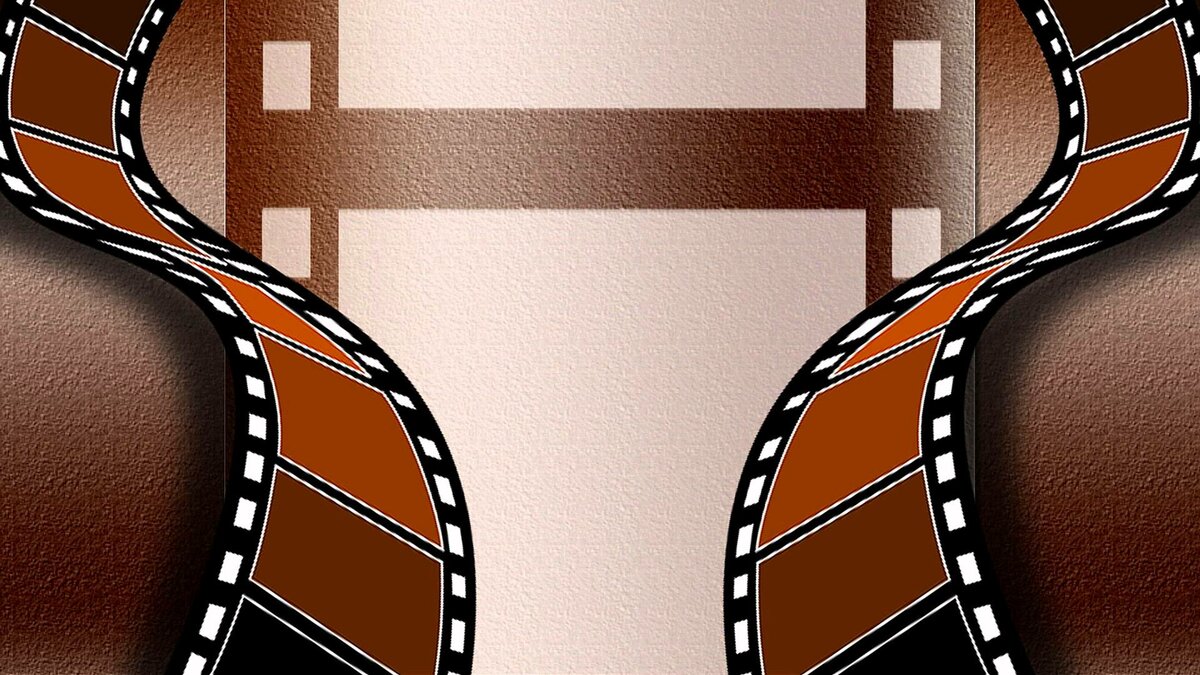 КИНОЛЕКТОРИЙ В РАМКАХ ОБЩЕШКОЛЬНОГО ПРОЕКТА «НАВСТРЕЧУ ПОБЕДЕ»14:15.Пятница. Школьный актовый зал.121.12.19Мишка принимает бой217.01.20Зимнее утро324.01.20Жила – была девочка431.01.20Полонез Огинского507.02.20Четвертая высота614.02.20Отряд Трубачева сражается721.02.20Иваново детство828.02.20Сын полка906.03.20Девочка ищет отца1013.03.20Отряд 1120.03.20Зеленые цепочки1203.04.20Юнга северного флота1310.04.20Зимородок 1417.04.20Орленок 1524.04.20Пятерка отважных